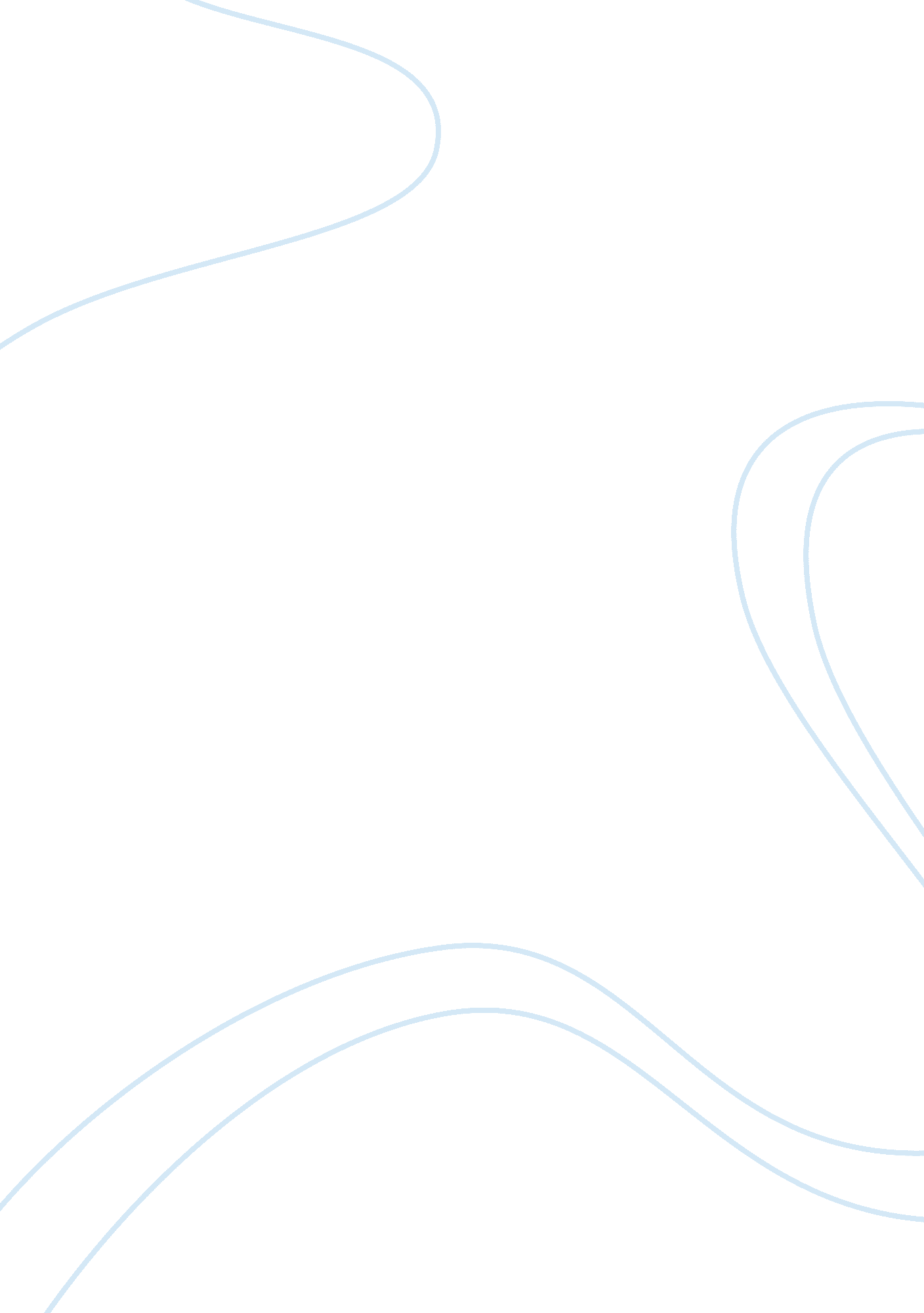 Ruined by paula morris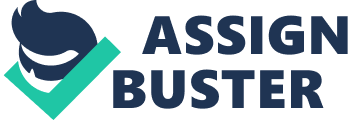 Who is the main characterRebeccaWhat is Rebecca's aunt nameAunt Claudia VernierWhere did Rebecca live before she moved to New OrleansNew YorkWho is the author of the bookPaula MorrisWho was Rebecca's cousinAureliaWhere did Aunt Claudia liveGarden DistrictWho was the popular and mean Bowman teen girl nameHelena BowmanWhat family was cursed a long long time agoThe Bowman familyWho was LisetteRebecca's new friend who is also a ghostHow did Lisette dieMurdered by head bash from the Bowman familyWho was Anton GreyA boy who Aunt Claudia didn't want Rebecca hanging with but she did anywayWhat happened at Helena's Christmas partyHelena saw Lisette and started breaking out because no one else could see her except for RebeccaWhy could Helena see LisetteBecause Helena's family was cursed a long time ago where every time a girl would turn 16 in the Bowman family that girl would dieWhy could Rebecca see LisetteBecause she finds out that she's a BowmanHow can the curse be solvedIf Helena or Rebecca dies on the night of the parade. Who dies Athens end of the bookHelenaWho's house gets caught on fireThe Bowman'sWhat ends up happening with LisetteShe gets to go to heaven and see her mom :) ONRUINED BY PAULA MORRIS SPECIFICALLY FOR YOUFOR ONLY$13. 90/PAGEOrder Now 